DateSemesterStudent NameStudent NumberStudent ComplainDepartment Head Notes to StudentDepartment Head Notes to StudentDepartment Head Notes to StudentDepartment Head Notes to StudentDepartment Head Signature:......................................................Student Signature:......................................................Department Head Signature:......................................................Student Signature:......................................................Department Head Signature:......................................................Student Signature:......................................................Department Head Signature:......................................................Student Signature:......................................................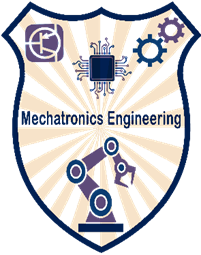 School of EngineeringMechatronics Engineering DepartmentStudent Complain Form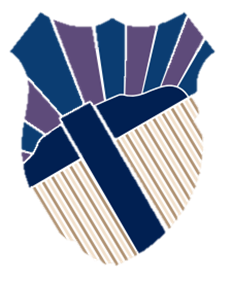 